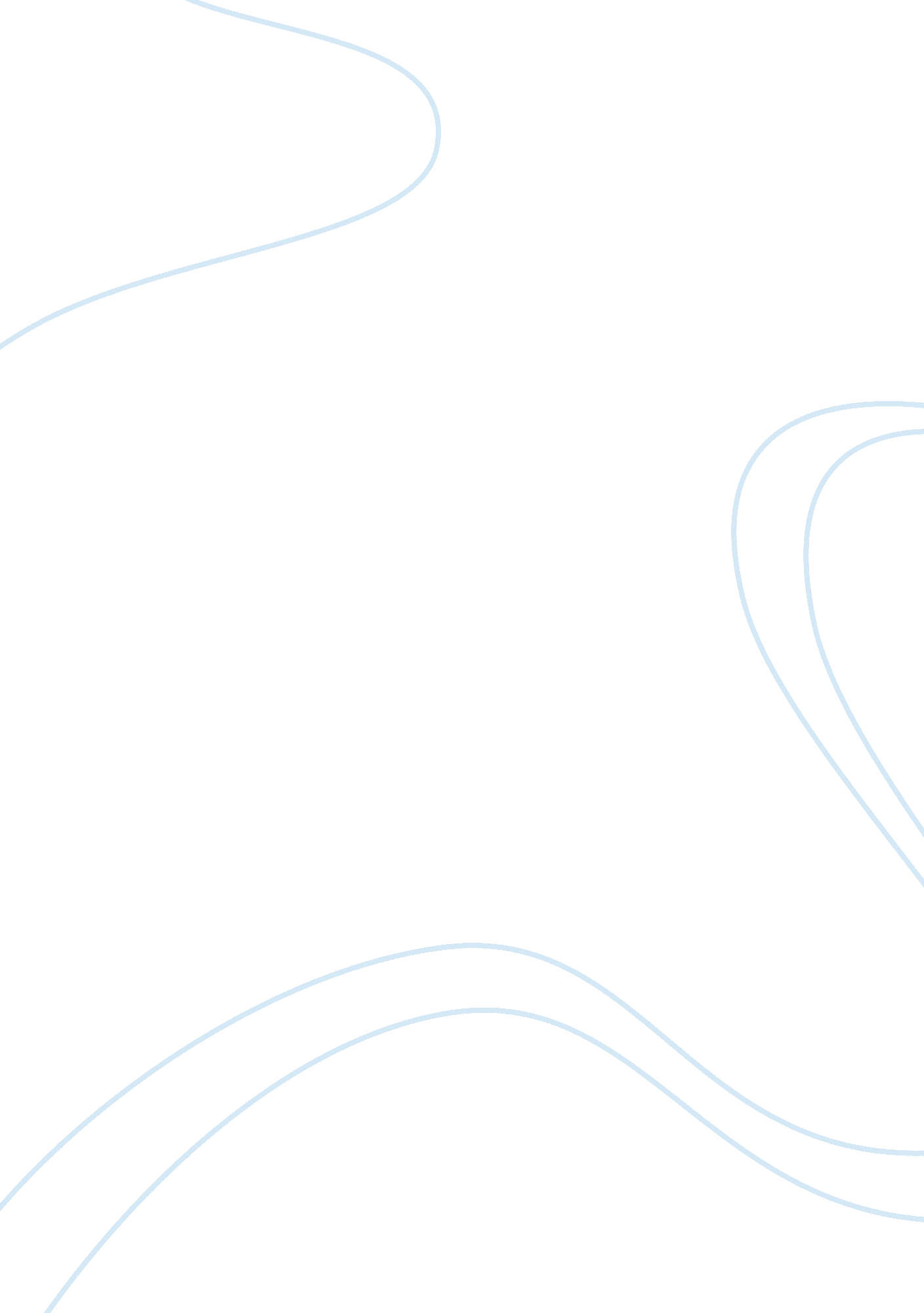 What is the purpose of college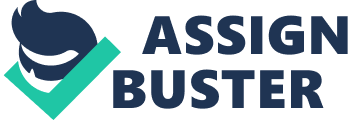 While struggling to prioritize and manage my time efficiently for the complete on of finals, the recurring question of the significance of college plays in my head. Was this the right decision? Will this land me mydream jobin four years? Is this a familiar feeling g for all college freshmen? Questions such as these race back and forth as I try my hardest to finish word k for generaleducationclasses that have absolutely no interest in. All throughout my high school years was essentially being trained for college The exams, essay structures, and constant lectures of expectations were all drilled into us in preparation for higher education. I've learned, however, that there are so ma NY small but imperative details about college that a high school counselor cannot teach a p arson; one has to experience it for themselves. The sudden gift Of freedom and the ability to ex. SST without any supervision from those one is so accustomed to obeying, is more than enough h to catch a student off guard and result in experimental behavior. Even aside from students in De separate attempts to mind themselves and adapt to such a brand newenvironment, the coursework and pressure for students to have their college careers planned out is more than likely to lead t o doubts andstress. In the long run, it is almost certain that the decision to obtain a degree will lea eve a person with a higher chance at earning a greater salary, becoming more knowledgeable of g mineral studies, and being better able to handle both diversity andadversity. While there are man y benefits there are also many flaws in the system, as well as alternatives for those who do not bell eve that thecollege experienceis right for them. One of the greatest influences of college admissions is the impression that o en is guaranteed to earn a higher salary if they have a degree of some level. While t he probabilities aren't set in stone, there are some relative pieces of evidence that support HTH s theory. According to the U. S. Census Bureau, the annual salary difference between high school g radiates and those who hold a bachelors degree is roughly twentieth thousand dollars. With a college degree in a particular field one makes themselves more marketable, as well as qualified ND available for many more open positions because of their previously acquired knowledge. N regards to the job search, the more time a person spends at a college allows them to make all the e more connections adjusts might help them land a position with ease. As far as the economy go sees in today's society, having a bachelors degree (or higher) is the equivalent to what holding g a high school diploma was just years ago. As time passes, requirements become a lot more particular depending on the compensation one would like to receive from their employ For those who are passionate about a particular subject, college is a great plan CE to attend. The unlimited amount of resources, aid from specialized professors, and sup port from peers studying the exact majors are a great motivator for success. College grants SST dents the opportunity to find themselves in a sense. Because of all the freedoms, studs ants gradually begin to realize their true likes and dislikes. Often times things that one thought the y were passionate about end up getting replaced by a new found love. College supports these d velveteen's and offers platforms (such as classrooms and studies) for one to be creative and e express themselves. It is not always about choosing the field that will yield the most income. Taking g the opportunity to pursue your craft, no matter what the reward, is a notion that some are away are enough to take note Of and act upon. The ability to understand people and their different cultures, behaviors, etc can be learned in college as well. Universities present the chance to meet and socialize e with peers from all over the world. And although this may be a bit uncomfortable and sort of acultureshock at first, the lessons and comprehensions that one leaves these friendships with are priceless and unlikely to happen in any other setting. Aversive, or stress, may be the biggest and recurring obstacles throughout on see's collegecareer. It stems from any and every place, and happens all the time. The pres sure to succeed and pass with outstanding grades and the inability to manage time effectively are probably the leading causes of stress. But, if there's anyone who can handle a week's worth of extreme sisters and still manage to pull their grades together despite the occasional mental meltdown, its a college student. But is college really necessary? Is it really required for everyone? No, if one do sees decide not to attend college that in no way makes them afailureor any less superior than a graduate. Although college offers a lot of possibilities, so does the real world. There are still hundreds of ways to sun. 'eve and support oneself without higher education. For starters, o en can teach themselves. By simply choosing the subject of their interest, a person can ma term any topic he or she desires by use Of obtainable resources such as books, videos, online tutor ails, etcetera. A schoolbag's alternative to college is also trade school. By earning a certificate , a person can do anything from working in that corresponding area to taking the next step and opening pupa business or practice that provides that particular service. Another factor that leads people to choosing a direction other than college is the fact that it is so extremely pricey. Many people cannot make the grades forscholarships, do not receive enough in financial aid, and can not afford college out of pocket. Therefore t hey are forced to result in a lesser alternative or just not pursuing an extended education at all. Ultimately, college is a privilege and a huge decision for anyone considering attending. Prepare ion is key: entering with a healthy mindset is ideal for a smooth transition. As for those who not s e themselves in university in the future, it is perfectly okay to chase yourdreamsand do what you set your mind and heart to. 